An: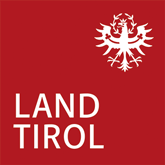  	Bezirkshauptmannschaft 	     	Stadtmagistrat Innsbruck
Soziales / Rehabilitation und BehindertenhilfeHINWEIS:Wir bitten Sie, das Formular vollständig auszufüllen und alle erforderlichen Unterlagen beizulegen. Ich bestätige durch meine Unterschrift, dass die von mir gemachten Angaben richtig und vollständig sind und der Wahrheit entsprechen. Unterschrift des	Ort und Datum Menschen mit BehinderungenUnterschrift der 	Unterschrift der bisherigen Therapeutin/Dienstleisterin	 neuen Therapeutin/DienstleisterinHinweis zum Datenschutz:Zur Bearbeitung Ihres Anliegens bzw. zur Durchführung des Verfahrens werden personenbezogene Daten verarbeitet. Informationen zur Datenverarbeitung und Ihren Rechten finden Sie unter: TISO - Tiroler Informationssystem Sozialverwaltung Stand: Februar 2022THERAPEUTENWECHSEL
in Zusammenhang mit einer Therapieleistung nach § 8 Tiroler Teilhabegesetz (TTHG) iVm der Therapien-RichtliniePersönliche Daten des Menschen mit BehinderungenPersönliche Daten des Menschen mit BehinderungenPersönliche Daten des Menschen mit BehinderungenPersönliche Daten des Menschen mit BehinderungenPersönliche Daten des Menschen mit BehinderungenVor- und Familienname, Titel: Vor- und Familienname, Titel: Vor- und Familienname, Titel: Vor- und Familienname, Titel:  männlich  weiblichGeburtsdatum:      Vers.-Nr.:     Vers.-Nr.:     Vers.-Anstalt:      Vers.-Anstalt:      Adresse: 	Straße:      	PLZ:      	Ort:      Adresse: 	Straße:      	PLZ:      	Ort:      Adresse: 	Straße:      	PLZ:      	Ort:      Adresse: 	Straße:      	PLZ:      	Ort:      Adresse: 	Straße:      	PLZ:      	Ort:      Telefon:      Telefon:      E-Mail:      E-Mail:      E-Mail:      Angaben zum gesetzlichen Vertreter (zB Vorsorgevollmacht, Erwachsenenvertretung, Obsorgeträger)Name:      Adresse:      Telefon:      Angabe zur Eintragung im Österreichischen Zentralen Vertretungsregister bzw. gerichtlicher Beschluss (z.B. Bezirksgericht, Geschäftszahl, usw.):Therapie(n)genehmigte Stunden pro JahrBescheid/Genehmigung Ergotherapie Logopädie PhysiotherapieAngaben zur Therapeutin/Dienstleisterin, von der die Therapie bisher erbracht wird:Name/Bezeichnung:     Standort, an dem die Therapie erbracht wird:      Erbrachte Stunden:      Angaben zur Therapeutin/Dienstleisterin, von der die Therapie bisher erbracht wird:Name/Bezeichnung:     Standort, an dem die Therapie erbracht wird:      Erbrachte Stunden:      Angaben zur Therapeutin/Dienstleisterin, von der die Therapie bisher erbracht wird:Name/Bezeichnung:     Standort, an dem die Therapie erbracht wird:      Erbrachte Stunden:      Angaben zur Therapeutin/Dienstleisterin, von der die Therapie nunmehr erbracht wird:Name/Bezeichnung:     Standort, an dem die Therapie erbracht wird:      Ab wann findet der Therapeutenwechsel statt:      Angaben zur Therapeutin/Dienstleisterin, von der die Therapie nunmehr erbracht wird:Name/Bezeichnung:     Standort, an dem die Therapie erbracht wird:      Ab wann findet der Therapeutenwechsel statt:      Angaben zur Therapeutin/Dienstleisterin, von der die Therapie nunmehr erbracht wird:Name/Bezeichnung:     Standort, an dem die Therapie erbracht wird:      Ab wann findet der Therapeutenwechsel statt:      Zusätzliche Angaben zum Therapeutenwechsel:
Hausbesuch ist notwendig: 	 ja	 nein Wenn ja: 	Hausbesuch in Einrichtung (zB. Schule, Kindergarten)	Hausbesuch privat (zu Hause):	Adresse:      Zusätzliche Angaben zum Therapeutenwechsel:
Hausbesuch ist notwendig: 	 ja	 nein Wenn ja: 	Hausbesuch in Einrichtung (zB. Schule, Kindergarten)	Hausbesuch privat (zu Hause):	Adresse:      Zusätzliche Angaben zum Therapeutenwechsel:
Hausbesuch ist notwendig: 	 ja	 nein Wenn ja: 	Hausbesuch in Einrichtung (zB. Schule, Kindergarten)	Hausbesuch privat (zu Hause):	Adresse:      